European Innovation Council – Support Scheme                          Application FormXJENZAMALTAVILLA BIGHI, DAWRET FRA GIOVANNI BICHIKALKARA, KKR 1320+356 2360 2200XJENZAMALTA.MTPLEASE READ THE APPLICATION FORM AND EIC SCHEME GIUDANCE CAREFULLY, AND ONLY FILL IN THE RELEVANT SECTIONS IN THIS FORM. IF YOU HAVE ANY DOUBTS PLEASE CONTACT THE NATIONAL CONTACT POINT.Section One: Applicant’s DetailsPlease fill in all section of the form.Please indicate whether you are applying under State Aid or Non State Aid rules:__ State Aid de minimis Rules__ Non State Aid RulesIn addition to the current application form, applicants must submit the relevant annex (State Aid de minimis applicants OR Non State Aid applicants), available at: https://mcst.gov.mt/resource-page/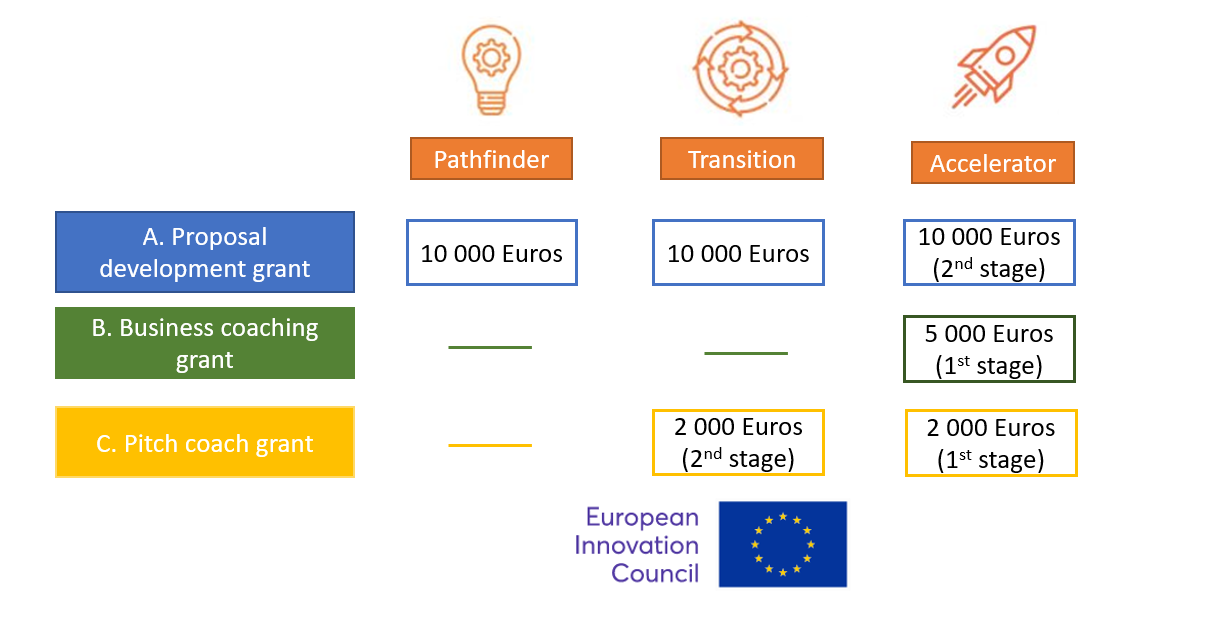 Section Two: Application FormOption A:Development and submission of a Full EIC proposal by engaging the services of proposal writer/s or consulting services of proven track record in proposal writing/consulting in the EIC.For Pathfinder:For Transition:For Pathfinder, Transition and Accelerator:Option BApplication to recruit a business coach matching the specific industry and market context for EIC Accelerator 1st stage applicants. For Option C:Application to recruit a pitch coach in preparation for the short and/or full application stage.For Accelerator:For Accelerator and Transition:SECTION THREE: DECLARATION BY APPLICANTSN.B. All applicants are kindly asked to fill in the State Aid form which is marked Appendix 1 on a separate attachment.Applicant Details Applicant Details NameDesignationType of entityVAT Number (if applicable):EmailTel. NumberPIC Number Select which Support Scheme option you are applying to, and indicate which EIC Program (Pathfinder, Transition or Accelerator), which modality (Open or Challenges), and in the case of Accelerator, which stage (1st or 2nd stage) you are applying to. Please also specify the Challenge you are applying to if applying under the Challenge modality.Kindly specify which Option you are applying for – please refer to the image below and the call guidelines for guidance on which options are suitable for youSelect which Support Scheme option you are applying to, and indicate which EIC Program (Pathfinder, Transition or Accelerator), which modality (Open or Challenges), and in the case of Accelerator, which stage (1st or 2nd stage) you are applying to. Please also specify the Challenge you are applying to if applying under the Challenge modality.Kindly specify which Option you are applying for – please refer to the image below and the call guidelines for guidance on which options are suitable for youOption A: EIC Consultant & Proposal Writer Support Option B: Business Coach Support Option C: Pitch Coach SupportConsulting/Proposal Writer Entity 1 Details: (Please include details of the contact person from the entity proposed for the proposal development)Consulting/Proposal Writer Entity 1 Details: (Please include details of the contact person from the entity proposed for the proposal development)Consulting/Proposal Writer Entity 1 Details: (Please include details of the contact person from the entity proposed for the proposal development)Name of Consultancy FirmContact DetailsName:Designation:Contact DetailsName:Email:Contact DetailsAddress:Tel. No.:Contact DetailsAddress:Mob. No.:Consulting/Proposal Writer Entity 2 Details: (Please include details of the contact person from the entity proposed for the proposal development)Consulting/Proposal Writer Entity 2 Details: (Please include details of the contact person from the entity proposed for the proposal development)Consulting/Proposal Writer Entity 2 Details: (Please include details of the contact person from the entity proposed for the proposal development)Name of Consultancy FirmContact DetailsName:Designation:Contact DetailsName:Email:Contact DetailsAddress:Tel. No.:Contact DetailsAddress:Mob. No.:Consulting/Proposal Writer Entity 3 Details: (Please include details of the contact person from the entity proposed for the proposal development)Consulting/Proposal Writer Entity 3 Details: (Please include details of the contact person from the entity proposed for the proposal development)Consulting/Proposal Writer Entity 3 Details: (Please include details of the contact person from the entity proposed for the proposal development)Name of Consultancy FirmContact DetailsName:Designation:Contact DetailsName:Email:Contact DetailsAddress:Tel. No.:Contact DetailsAddress:Mob. No.:Proposed Project title:Intended submission deadline:Describe project objectives, and to what extent the proposed work is ambitious and goes beyond the state-of-the-art.  Describe the proof of having a technology with TRL Level 1 to 3-4In this section you are required to present your research idea and what objectives you plan to reach by implementing this project. Describe how your research project goes beyond the state of the art of current technology and research initiatives (max. 1000 words) (Weighting: 35%)Please describe the pathways towards the potential outcomes and impacts (societal, economical, environmental, economic) that the technology is expected to contribute towardsDescribe how your technology is expected to contribute to positive outcomes and how it can have a societal impact. This should be done with a credible assessment of how the technology can contribute to these outcomes (max. 1000 words) (Weighting: 35%)Describe the project consortium and how each member brings the necessary expertise, and capabilities to bring the project idea from lab to business opportunity In this section you are required to present your project partners and what expertise their bring to the project. Make sure all partners bring significant skills to the project (max. 600 words) (Weighting: 20%)Describe what measures will be taken to contribute to make the project outcomes investment ready (including through IP protection, partnership or market validation)In this section you are required to present your plans to make your innovative results investment ready (max. 600 words) (Weighting: 10%)Describe the innovativeness of the proposed project idea (project brief) compared to alternative solutions and technologies, with proof of having a technology with TRL Level 3-4 to 6In this section you are required to present your technology and innovation. Make sure that the breakthrough, innovative aspect of your project is clear, and describe how the excellence such that your product, process or service makes it potentially disruptive in the market(s) of interest (max. 1000 words) (Weighting: 35%)Please describe the potential outcomes and impacts (societal, economical, environmental, economic) are expected a) within the project life, and b) beyond. Also describe the potential market demand for the solution. Describe the targeted users or customers of the innovation, how their needs may be addressed, why the users or customers identified will want to use or buy the product, service or business model, compared to what is currently available. Indicate total potential market size and growth-rate, competitors and competitive offerings, key stakeholders, clear identification of opportunities for market introduction (max. 1000 words) (Weighting: 35%)Describe the project consortium and how each member brings the necessary expertise, and capabilities to bring the project idea from lab to business opportunity In this section you are required to present your project partners and what expertise their bring to the project. Make sure all partners bring significant skills to the project (max. 600 words) (Weighting: 20%)Describe what measures will be taken to contribute to make the project outcomes investment ready (including through IP protection, partnership or market validation)In this section you are required to present your plans to make your innovative results investment ready (max. 600 words) (Weighting: 10%)Track record of the proposed consultants and relevance to project as well as coaching plan including objectives and activities. Please indicate which consultant you have selected. Please include a list of relevant EIC projects that the service providers have supported in the past. Services providers with successful proposals/projects in the EIC option (Pathfinder, Transition or Accelerator) selected by the applicant will be favourably considered. (max. 1500 words)  (Weighting: 50%)Include also a coaching plan with specific activities and objectives (max. 1000 words) (Weighting: 50%)Total Amount of Funds Requested through Support Option A (in €)(Please keep in mind that funding for any one proposal is capped at €10,000)Breakdown of Costs covered through this Support Scheme (estimate in €)Kindly provide an estimated breakdown of costs such as, the amount you plan to use on consultant fees etc. It is advisable that in the case of consultant’s fees, forecasted costs and expenses are based on recent quotations.Breakdown of Costs covered through this Support Scheme (estimate in €)Kindly provide an estimated breakdown of costs such as, the amount you plan to use on consultant fees etc. It is advisable that in the case of consultant’s fees, forecasted costs and expenses are based on recent quotations.Business Coach 1 Details: (Please include details of the contact person from the entity proposed for the proposal development)Business Coach 1 Details: (Please include details of the contact person from the entity proposed for the proposal development)Business Coach 1 Details: (Please include details of the contact person from the entity proposed for the proposal development)Contact DetailsName:Designation:Contact DetailsName:Email:Contact DetailsAddress:Tel. No.:Contact DetailsAddress:Mob. No.:Business Coach 2 Details: (Please include details of the contact person from the entity proposed for the proposal development)Business Coach 2 Details: (Please include details of the contact person from the entity proposed for the proposal development)Business Coach 2 Details: (Please include details of the contact person from the entity proposed for the proposal development)Contact DetailsName:Designation:Contact DetailsName:Email:Contact DetailsAddress:Tel. No.:Contact DetailsAddress:Mob. No.:Business Coach 3 Details: (Please include details of the contact person from the entity proposed for the proposal development)Business Coach 3 Details: (Please include details of the contact person from the entity proposed for the proposal development)Business Coach 3 Details: (Please include details of the contact person from the entity proposed for the proposal development)Contact DetailsName:Designation:Contact DetailsName:Email:Contact DetailsAddress:Tel. No.:Contact DetailsAddress:Mob. No.:Proposed Project title:Intended submission deadline:Describe the innovativeness of the proposed project idea (project brief) with proof of having a technology with TRL Level 5 or above.In this section you are required to present your technology and innovation. Make sure that the innovative aspect of your project is clear, and describe the excellence such that your product, process or service is disruptive in the market(s) of interest, and that it has the potential to change the dynamic of the market and possibly to address a societal challenge (max. 1000 words) (Weighting: 35%)Business and Market Potential of your Product.Describe the targeted users or customers of the innovation, how their needs may be addressed, why the users or customers identified will want to use or buy the product, service or business model, compared to what is currently available. Indicate total potential market size and growth-rate, competitors and competitive offerings, key stakeholders, clear identification of opportunities for market introduction (max. 1000 words) (Weighting: 35%)Track record of the proposed business coaches and relevance to project as well as coaching plan including objectives and activities. Please indicate which consultant you have selected. Please include track record of business coaches including track record in coaching senior management, track record in coaching organisations and business leaders, experience in innovation management and relevance of business coaches in supporting the EIC project.Include also a coaching plan with specific activities and objectives. (max. 1500 words) (Weighting: 30%)Total Amount of Funds Requested through Support Option B (in €)(Please keep in mind that funding for any one proposal is capped at €5,000)Breakdown of Costs covered through this Support Scheme (estimate in €)Kindly provide an estimated breakdown of costs such as, the amount you plan to use on consultant fees etc. It is advisable that in the case of consultant’s fees, forecasted costs and expenses are based on recent quotations. Breakdown of Costs covered through this Support Scheme (estimate in €)Kindly provide an estimated breakdown of costs such as, the amount you plan to use on consultant fees etc. It is advisable that in the case of consultant’s fees, forecasted costs and expenses are based on recent quotations. Pitch Coach 1 Details: (Please include details of the contact person from the entity proposed for the proposal development)Pitch Coach 1 Details: (Please include details of the contact person from the entity proposed for the proposal development)Pitch Coach 1 Details: (Please include details of the contact person from the entity proposed for the proposal development)Contact DetailsName:Designation:Contact DetailsName:Email:Contact DetailsAddress:Tel. No.:Contact DetailsAddress:Mob. No.:Pitch Coach 2 Details: (Please include details of the contact person from the entity proposed for the proposal development)Pitch Coach 2 Details: (Please include details of the contact person from the entity proposed for the proposal development)Pitch Coach 2 Details: (Please include details of the contact person from the entity proposed for the proposal development)Contact DetailsName:Designation:Contact DetailsName:Email:Contact DetailsAddress:Tel. No.:Contact DetailsAddress:Mob. No.:Pitch Coach 3 Details: (Please include details of the contact person from the entity proposed for the proposal development)Pitch Coach 3 Details: (Please include details of the contact person from the entity proposed for the proposal development)Pitch Coach 3 Details: (Please include details of the contact person from the entity proposed for the proposal development)Contact DetailsName:Designation:Contact DetailsName:Email:Contact DetailsAddress:Tel. No.:Contact DetailsAddress:Mob. No.:Proposed Project title:Intended submission deadline:Describe the innovativeness of the proposed project idea (project brief) with proof of having a technology with TRL Level 5 or above.In this section you are required to present your technology and innovation. Make sure that the innovative aspect of your project is clear, and describe the excellence such that your product, process or service is disruptive in the market(s) of interest, and that it has the potential to change the dynamic of the market and possibly to address a societal challenge (max. 1000 words) (Weighting: 35%)Business and Market Potential of your Product.Describe the targeted users or customers of the innovation, how their needs may be addressed, why the users or customers identified will want to use or buy the product, service or business model, including compared to what is currently available. Indicate total potential market size and growth-rate, competitors and competitive offerings, key stakeholders, clear identification of opportunities for market introduction (max. 1000 words) (Weighting: 35%)Track record of the proposed pitch coaches and relevance to project. Please indicate which consultant you have selected. Please include track record of pitch coaches including track record in coaching senior management, track record in coaching organisations and business leaders, experience with both established and start-up organizations and relevance of pitch coaches in supporting the EIC project. (max. 1500 words) (Weighting: 30%)Total Amount of  Funds Requested through Support Option C (in €)(Please keep in mind that funding for any one proposal is capped at €2,000)Breakdown of Costs covered through this Support Scheme (estimate in €)Kindly provide an estimated breakdown of costs such as, the amount you plan to use on consultant fees etc. It is advisable that in the case of consultant’s fees, forecasted costs and expenses are based on recent quotations.Breakdown of Costs covered through this Support Scheme (estimate in €)Kindly provide an estimated breakdown of costs such as, the amount you plan to use on consultant fees etc. It is advisable that in the case of consultant’s fees, forecasted costs and expenses are based on recent quotations.Declaration by Private Entity:Declaration by Private Entity:I confirm that:The information given on this form is accurate to the best of my knowledge. I understand that if it is later established that I misrepresented myself and I am not eligible for this Scheme I will not be reimbursed by Xjenza Malta EIC Support Scheme. I agreeI accept and confirm that the personal data and project/activities proposal content information can be passed on to Xjenza Malta to be used solely for the purposes of administering, processing, and reviewing of the application.I agreeI confirm that I have submitted the relevant State Aid de minimis OR Non State Aid relevant annexes together with the application form (available at https://mcst.gov.mt/resource-page/I accept and confirm that the personal data and proposal content information can be shared with third parties i.e. the Partner Organisation/s with whom I will be carrying out this project, solely for scope of the carrying out of the said project/activities, and that any misuse of the data or provision of data to parties outside this agreement will incur legal action.I agreeFor Option A:For Option A:I confirm that my intention is to submit an EIC Accelerator proposal for the full application stage, or EIC Pathfinder or Transition first stage proposal, and submit proof of submission as well as the submitted proposal to Xjenza Malta by no later than 60 DAYS after submission.I agreeI confirm that I will share an advanced draft digital copy of the EIC project proposal to the Framework Programme Unit at Xjenza Malta for their review. This shall be sent by no later than two weeks before the intended submission of the proposal to the EIC.I agreeI confirm that the full company profiles/consultants have been attached to this application form.I agreeEIC Accelerator: I confirm and attach proof to this application form of having received positive evaluation from the European Commission and invited to submit a full proposal to the I agreeFor Option B:For Option B:I confirm that my intention is to submit an EIC Accelerator proposal for the short application stage, and submit proof of submission as well as the short application proposal to Xjenza Malta by no later than the next EIC cut-off date after the end of the grant period.I agree I confirm that in the event of successful submission and shortlist to the full application stage, I am expected to submit a full proposal to the EIC and submit evidence of submission and a copy of the proposal to Xjenza Malta no later than 60 days after submitting the full application.I agree I confirm that the full CVs of the business coaches have been attached to this application form.I agreeI confirm that I will share an advanced draft digital copy of the EIC project proposal to the Framework Programme Unit at Xjenza Malta for their review. This shall be sent by no later than one (1) month before the intended submission of the proposal to the EIC.I agreeI confirm that I will submit timesheets, a coaching report as well as a 20-slide Investor Deck covering key elements of the business plan including the problem/solution, value proposition, technology, business model, go-to-market, team and financial plan no later than 60 DAYS after submission to the EIC. Failure to do so will bar me from requesting reimbursement.I agreeFor Option C: For Option C: I confirm that my intention is to submit an EIC Accelerator proposal for the short application stage, or Transition full proposal and submit proof of submission as well as the short application proposal for Accelerator to Xjenza Malta by no later than one month after submission.I agreeI confirm that in the event of successful submission and shortlist to the full application stage, I am expected to submit a full proposal to the EIC and submit evidence of submission and a copy of the proposal to Xjenza Malta no later than 60 days after submitting the full application.I agreeI confirm that the full CVs of the pitch coaches have been attached to this application form.I agreeI confirm that I will share an advanced draft digital copy of the EIC project proposal to the Framework Programme Unit at Xjenza Malta for their review. This shall be sent by no later than one (1) month before the intended submission of the proposal to the EIC.I agreeI confirm that I will submit timesheets, a pitch-deck of up to 10 slides and a video pitch of up to 3 minutes with the core members of the team no later than 60 days after submission to EIC. Failure to do so will prohibit me from requesting reimbursement.I agreeApplicant full name and position:The applicant needs to have sufficient authority to ensure the adequate degree of commitment and support for the activities.Date:Signature: